Santo Domingo, D.N 01 de octubre del 2021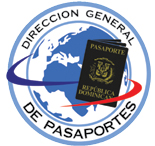 DIVISIÓN DE COMPRAS Y CONTRATACIONESRELACION DE ORDENES A MICRO, PEQUEÑAS Y MEDIANAS EMPRESA MES SEPTIEMBRE 2021Licda. Julia Rivas Encargada Compra y Contrataciones JR/rnr.NO.CÓDIGO DEL PROCESO FECHA MODALIDAD DESCRIPCIÓN ADJUDICATARIO MONTO1PASAPORTES-CCC-CP-2021-001010/09/2021Comparación de PrecioADQUISICIÓN E INSTALACIÓN DE SHUTTERS DE LA SEDE CENTRAL DE LA DIRECCIÓN GENERAL DE PASAPORTES, DIRIGIDO A MIPYMESEn ProcesoEn Proceso 